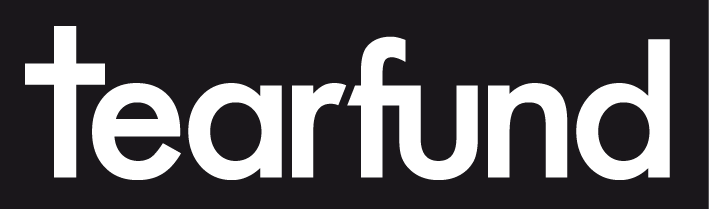 TEARFUND SOUTH SUDAN PROGRAMINVITATION TO BIDProject: Tender for Provision of Consultancy Service to conduct Gender and Protection Assessment for Tearfund in three locations that is Aweil, Twic East & Uror South Sudan. Tender reference number: PR-2019-4164 (Juba) Notice to: All South Sudanese consultants based in the Republic of South SudanNature of notice: Tearfund South Sudan is currently seeking for suitable qualified /experienced Consultant based in South Sudan who can conduct assessments in 2 states; Western Bahr el Ghazal – Aweil, Jonglei – Twic East/Mabior and Uror in order to do Gender Analysis to support proposals and projects in South Sudan. Bid document; Bid documents can be issued to all interested bidders from 29th July 2019 to 7th Aug. 2019 during the working days and hours (8:30am-4:30pm) South Sudan local time.Applications: Tender documents and TOR can be collected from Tearfund Juba South Sudan office in Hai Jerusalem ECS Compound.Submission of bid documents: The bid documents should be submitted in a sealed stamped envelope clearly indicating the Tender Ref. and written “Only to be open in a tender meeting after 7th Aug. 2019” on the envelop. The bids should be submitted from 29th July 2019 to 7th Aug. 2019 during working days and hours (8:30am - 4:30pm) South Sudan local time. The bid can only be submitted as hand delivery to the Tearfund reception block and note that mails are not allowed.  Closing date: The closing date for submission of completed bid documents is on 7th Aug. 2019 at 4:30:00pm South Sudan local time and any documents submitted later than the mentioned time and date will not be accepted. Further information: Bidders are requested to consult Tearfund LM or Gender & Protection Advisor for further details on address rose.poni@tearfund.org or  simba.nyamarezi@tearfund.org  or on the numbers 0920 714 835 and 0917134809 respectively. 